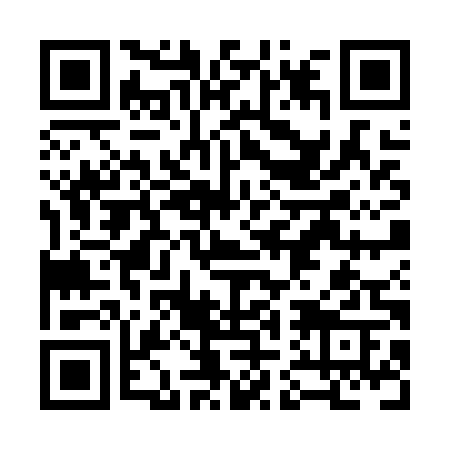 Ramadan times for Grays Mills, New Brunswick, CanadaMon 11 Mar 2024 - Wed 10 Apr 2024High Latitude Method: Angle Based RulePrayer Calculation Method: Islamic Society of North AmericaAsar Calculation Method: HanafiPrayer times provided by https://www.salahtimes.comDateDayFajrSuhurSunriseDhuhrAsrIftarMaghribIsha11Mon6:226:227:431:345:367:267:268:4712Tue6:206:207:421:345:377:277:278:4813Wed6:186:187:401:345:387:287:288:5014Thu6:166:167:381:335:397:307:308:5115Fri6:156:157:361:335:407:317:318:5216Sat6:136:137:341:335:427:327:328:5417Sun6:116:117:321:325:437:347:348:5518Mon6:096:097:301:325:447:357:358:5719Tue6:076:077:281:325:457:367:368:5820Wed6:056:057:261:325:467:387:389:0021Thu6:026:027:241:315:477:397:399:0122Fri6:006:007:231:315:487:407:409:0223Sat5:585:587:211:315:497:417:419:0424Sun5:565:567:191:305:507:437:439:0525Mon5:545:547:171:305:517:447:449:0726Tue5:525:527:151:305:527:457:459:0827Wed5:505:507:131:295:537:477:479:1028Thu5:485:487:111:295:547:487:489:1129Fri5:465:467:091:295:547:497:499:1330Sat5:445:447:071:295:557:517:519:1431Sun5:425:427:051:285:567:527:529:161Mon5:405:407:041:285:577:537:539:172Tue5:375:377:021:285:587:547:549:193Wed5:355:357:001:275:597:567:569:204Thu5:335:336:581:276:007:577:579:225Fri5:315:316:561:276:017:587:589:246Sat5:295:296:541:266:028:008:009:257Sun5:275:276:521:266:038:018:019:278Mon5:255:256:511:266:048:028:029:289Tue5:225:226:491:266:048:038:039:3010Wed5:205:206:471:256:058:058:059:32